              VILLE DE MIRECOURT              VILLE DE MIRECOURT              RESTAURATION SCOLAIRE              RESTAURATION SCOLAIRE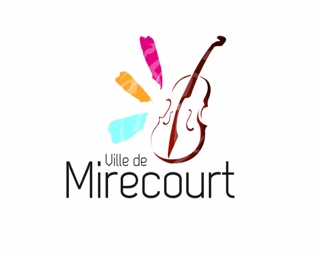  Nom et prénom de l'enfant : Nom et prénom de l'enfant :Primaire      MaternellePrimaire      MaternelleClasseSignature du représentant :  Les parents devront communiquer au service comptabilité, soit directement, soit par courrier les jours de présence de leur (s) enfant (s) à la cantine, avant le 23 du mois pour le mois suivant  Les parents devront communiquer au service comptabilité, soit directement, soit par courrier les jours de présence de leur (s) enfant (s) à la cantine, avant le 23 du mois pour le mois suivantlundi 02 sept 24mardi 03 sept 24jeudi 05 sept 24vendredi 06 sept 24lundi 09 sept 24mardi 10 sept 24jeudi 12 sept 24vendredi 13 sept 24lundi 16 sept 24mardi 17 sept 24jeudi 19 sept 24vendredi 20 sept 24lundi 23 sept 24mardi 24 sept 24jeudi 26 sept 24vendredi 27 sept 24Lundi 30 sept 24              VILLE DE MIRECOURT              VILLE DE MIRECOURT              VILLE DE MIRECOURT              VILLE DE MIRECOURT              RESTAURATION SCOLAIRE              RESTAURATION SCOLAIRE              RESTAURATION SCOLAIRE              RESTAURATION SCOLAIRE Nom et prénom de l'enfant : Nom et prénom de l'enfant : Nom et prénom de l'enfant : Nom et prénom de l'enfant :Primaire     Primaire      Maternelle MaternellePrimaire     Primaire      Maternelle MaternelleClasseClasseSignature du représentant :Signature du représentant :  Les parents devront communiquer au service comptabilité, soit directement, soit par courrier les jours de présence de leur (s) enfant (s) à la cantine, avant le 23 du mois pour le mois suivant  Les parents devront communiquer au service comptabilité, soit directement, soit par courrier les jours de présence de leur (s) enfant (s) à la cantine, avant le 23 du mois pour le mois suivant  Les parents devront communiquer au service comptabilité, soit directement, soit par courrier les jours de présence de leur (s) enfant (s) à la cantine, avant le 23 du mois pour le mois suivant  Les parents devront communiquer au service comptabilité, soit directement, soit par courrier les jours de présence de leur (s) enfant (s) à la cantine, avant le 23 du mois pour le mois suivantmardi 01 oct 24jeudi 03 oct 24vendredi 04 oct 24lundi 07 oct 24mardi 08 oct 24jeudi 10 oct 24vendredi 11 oct 24lundi 14 oct 24mardi 15 oct 24jeudi 17 oct 24vendredi 18 oct 24lundi 21 oct 24vacancesvacancesmardi 22 oct 24vacancesvacancesjeudi 24 oct 24vacancesvacancesvendredi 25 oct 24vacancesvacanceslundi 28 oct 24VacancesVacancesMardi 29 oct 24VacancesVacancesJeudi 31 oct 24VacancesVacances              VILLE DE MIRECOURT              VILLE DE MIRECOURT              RESTAURATION SCOLAIRE              RESTAURATION SCOLAIRE Nom et prénom de l'enfant : Nom et prénom de l'enfant :Primaire      MaternellePrimaire      MaternelleClasseSignature du représentant :  Les parents devront communiquer au service comptabilité, soit directement, soit par courrier les jours de présence de leur (s) enfant (s) à la cantine, avant le 23 du mois pour le mois suivant  Les parents devront communiquer au service comptabilité, soit directement, soit par courrier les jours de présence de leur (s) enfant (s) à la cantine, avant le 23 du mois pour le mois suivantvendredi 01 nov 24vacanceslundi 04 nov 24mardi 05 nov 24jeudi 07 nov 24vendredi 08 nov 24lundi 11 nov 24Férié mardi 12 nov 24jeudi 14 nov 24vendredi 15 nov 24lundi 18 nov 24mardi 19 nov 24jeudi 21 nov 24vendredi 22 nov 24lundi 25 nov 24mardi 26 nov 24jeudi 28 nov 24Vendredi 29 nov 24              VILLE DE MIRECOURT              VILLE DE MIRECOURT              RESTAURATION SCOLAIRE              RESTAURATION SCOLAIRE Nom et prénom de l'enfant : Nom et prénom de l'enfant :Primaire      MaternellePrimaire      MaternelleClasseSignature du représentant :  Les parents devront communiquer au service comptabilité, soit directement, soit par courrier les jours de présence de leur (s) enfant (s) à la cantine, avant le 23 du mois pour le mois suivant  Les parents devront communiquer au service comptabilité, soit directement, soit par courrier les jours de présence de leur (s) enfant (s) à la cantine, avant le 23 du mois pour le mois suivantlundi 02 déc 24mardi 03 déc 24jeudi 05 déc 24vendredi 06 déc 24lundi 09 déc 24mardi 10 déc 24jeudi 12 déc 24vendredi 13 déc 24lundi 16 déc 24mardi 17 déc 24jeudi 19 déc 24vendredi 20 déc 24lundi 23 déc 24vacancesmardi 24 déc 24vacancesjeudi 26 déc 24vacancesvendredi 27 déc 24Vacanceslundi 30 déc 24VacancesMardi 31 déc 24Vacances              VILLE DE MIRECOURT              VILLE DE MIRECOURT              RESTAURATION SCOLAIRE              RESTAURATION SCOLAIRE Nom et prénom de l'enfant : Nom et prénom de l'enfant :Primaire      MaternellePrimaire      MaternelleClasseSignature du représentant :  Les parents devront communiquer au service comptabilité, soit directement, soit par courrier les jours de présence de leur (s) enfant (s) à la cantine, avant le 23 du mois pour le mois suivant  Les parents devront communiquer au service comptabilité, soit directement, soit par courrier les jours de présence de leur (s) enfant (s) à la cantine, avant le 23 du mois pour le mois suivantjeudi 02 janv 25vacances vendredi 03 janv 25vacances lundi 06 janv 25mardi 07 janv 25jeudi 09 janv 25vendredi 10 janv 25lundi 13 janv 25mardi 14 janv 25jeudi 16 janv 25vendredi 17 janv 25lundi 20 janv 25mardi 21 janv 25jeudi 23 janv 25vendredi 24 janv 25lundi 27 janv 25mardi 28 janv 25Jeudi 30 janv 25Vendredi 31 janv 25               VILLE DE MIRECOURT              VILLE DE MIRECOURT              RESTAURATION SCOLAIRE              RESTAURATION SCOLAIRE Nom et prénom de l'enfant : Nom et prénom de l'enfant :Primaire      MaternellePrimaire      MaternelleClasseSignature du représentant :  Les parents devront communiquer au service comptabilité, soit directement, soit par courrier les jours de présence de leur (s) enfant (s) à la cantine, avant le 23 du mois pour le mois suivant  Les parents devront communiquer au service comptabilité, soit directement, soit par courrier les jours de présence de leur (s) enfant (s) à la cantine, avant le 23 du mois pour le mois suivantlundi 03 févr 25mardi 04 févr 25jeudi 06 févr 25vendredi 07 févr 25lundi 10 févr 25vacances mardi 11 févr 25vacances jeudi 13 févr 25vacances vendredi 14 févr 25vacances lundi 17 févr 25vacances mardi 18 févr 25vacances jeudi 20 févr 25vacances vendredi 21 févr 25vacances lundi 24 févr 25mardi 25 févr 25jeudi 27 févr 25vendredi 28 févr 25              VILLE DE MIRECOURT              VILLE DE MIRECOURT              RESTAURATION SCOLAIRE              RESTAURATION SCOLAIRE Nom et prénom de l'enfant : Nom et prénom de l'enfant :Primaire      MaternellePrimaire      MaternelleClasseSignature du représentant :  Les parents devront communiquer au service comptabilité, soit directement, soit par courrier les jours de présence de leur (s) enfant (s) à la cantine, avant le 23 du mois pour le mois suivant  Les parents devront communiquer au service comptabilité, soit directement, soit par courrier les jours de présence de leur (s) enfant (s) à la cantine, avant le 23 du mois pour le mois suivantlundi 03 mars 25mardi 04 mars 25jeudi 06 mars 25vendredi 07 mars 25lundi 10 mars 25mardi 11 mars 25jeudi 13 mars 25vendredi 14 mars 25lundi 17 mars 25mardi 18 mars 25jeudi 20 mars 25vendredi 21 mars 25lundi 24 mars 25mardi 25 mars 25jeudi 27 mars 25vendredi 28 mars 25lundi 31 mars 25               VILLE DE MIRECOURT              VILLE DE MIRECOURT              RESTAURATION SCOLAIRE              RESTAURATION SCOLAIRE Nom et prénom de l'enfant : Nom et prénom de l'enfant :Primaire      MaternellePrimaire      MaternelleClasseSignature du représentant :  Les parents devront communiquer au service comptabilité, soit directement, soit par courrier les jours de présence de leur (s) enfant (s) à la cantine, avant le 23 du mois pour le mois suivant  Les parents devront communiquer au service comptabilité, soit directement, soit par courrier les jours de présence de leur (s) enfant (s) à la cantine, avant le 23 du mois pour le mois suivantmardi 01 avr 25jeudi 03 avr 25vendredi 04 avr 25lundi 07 avr 25vacancesmardi 08 avr 25vacancesjeudi 10 avr 25vacancesvendredi 11 avr 25vacanceslundi 14 avr 25vacancesmardi 15 avr 25vacancesjeudi 17 avr 25vacancesvendredi 18 avr 25vacanceslundi 21 avr 25PAQUES mardi 22 avr 25jeudi 24 avr 25vendredi 25 avr 25lundi 28 avr 25mardi 29 avr 25              VILLE DE MIRECOURT              VILLE DE MIRECOURT              RESTAURATION SCOLAIRE              RESTAURATION SCOLAIRE Nom et prénom de l'enfant : Nom et prénom de l'enfant :Primaire      MaternellePrimaire      MaternelleClasseSignature du représentant :  Les parents devront communiquer au service comptabilité, soit directement, soit par courrier les jours de présence de leur (s) enfant (s) à la cantine, avant le 23 du mois pour le mois suivant  Les parents devront communiquer au service comptabilité, soit directement, soit par courrier les jours de présence de leur (s) enfant (s) à la cantine, avant le 23 du mois pour le mois suivantjeudi 01 mai 25Fête du travail vendredi 02 mai 25lundi 05 mai 25mardi 06 mai 25jeudi 08 mai 25vendredi 09 mai 25lundi 12 mai 25mardi 13 mai 25jeudi 15 mai 25vendredi 16 mai 25lundi 19 mai 25mardi 20 mai 25jeudi 22 mai 25vendredi 23 mai 25lundi 26 mai 25mardi 27 mai 25jeudi 29 mai 25Ascensionvendredi 30 mai 25Pont - Ascension              VILLE DE MIRECOURT              VILLE DE MIRECOURT              RESTAURATION SCOLAIRE              RESTAURATION SCOLAIRE Nom et prénom de l'enfant : Nom et prénom de l'enfant :Primaire      MaternellePrimaire      MaternelleClasseSignature du représentant :  Les parents devront communiquer au service comptabilité, soit directement, soit par courrier les jours de présence de leur (s) enfant (s) à la cantine, avant le 23 du mois pour le mois suivant  Les parents devront communiquer au service comptabilité, soit directement, soit par courrier les jours de présence de leur (s) enfant (s) à la cantine, avant le 23 du mois pour le mois suivantLundi 02 juin 25mardi 03 juin 25jeudi 05 juin 25vendredi 06 juin 25lundi 09 juin 25Lundi de Pentecôte mardi 10 juin 25jeudi 12 juin 25vendredi 13 juin 25lundi 16 juin 25mardi 17 juin 25jeudi 19 juin 25vendredi 20 juin 25lundi 23 juin 25mardi 24 juin 25jeudi 26 juin 25vendredi 27 juin 25lundi 30 juin 25mardi 01 juillet 25jeudi 03 juillet 25vendredi 04 juillet 25